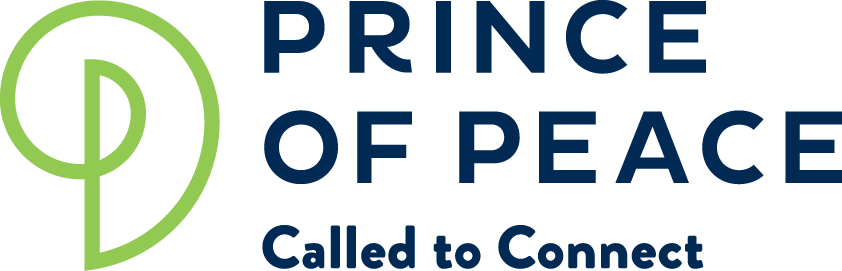 Funerals & Memorial Service Fees___________________________________           ___________________________________  Name 						         Date of ServiceBasic Fee (includes clergy, coordinator, facility, AV technician)			$      500.00Total Bulletins Requested ______Additional Funeral Coordinator Fee (when no funeral home present) 		$      200.00Visitation Facility Fee (when visitation is held on a separate day)			$      100.00Organist/Pianist  _____  @ $175 each						$  ________Musicians 		_____	  @ $125 each						$  ________Reception		_____  @ $ _______  =						$  ________        TOTAL							$  ________Check for total amount should be made payable to Prince of Peace with name and date of service in the memo line, and given to the Funeral Coordinator or mailed to: Prince of Peace Lutheran Church                                                                                  	        Attn: Finance  	       13801 Fairview Drive 	       Burnsville, MN 55337Reception Menu OptionsOption # 1 - $1.50 per personAssorted CookiesCoffee, Lemonade, WaterOption # 2 - $11.00 per person – Boxed LunchHam, Turkey or Veggie SandwichIncludes Chips & CookieCoffee, Lemonade, WaterOPTIONAL: Preferred CaterersFamily is responsible for all contact and arrangement with outside caterers.All meals must be plated and served by caterer.Affordable Best Catering - 952-887-9607Classic Catering - 612-869-0642Lunds & Byerlys – 952-897-9800Rascals - 952-431-7777Please note: Food brought from home will not be served on Prince of Peace premises Effective 02/22/2022